2017 Young Filmmakers and Animators WorkshopsMt. Vernon High School is offering summer workshops for 10-14 year olds interested in filmmaking and animation. Students learn the basics of computer modeling, texturing, lighting, and animation using Maya and 3ds Max. 3D scanning and digital audio production are also introduced. Students also learn how to record and edit video in a working studio. New this year is a digital sculpting station and a Phantom 4 drone that records 4K video!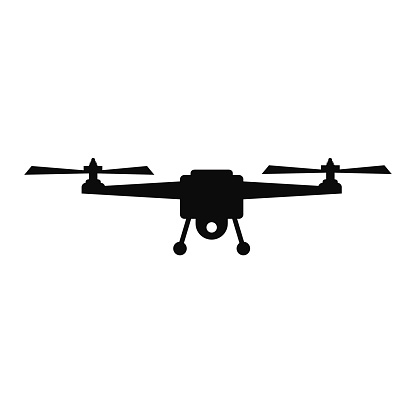 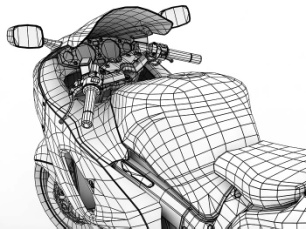 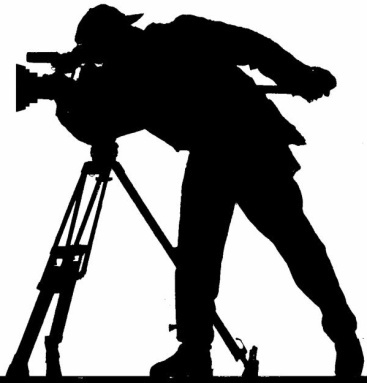 Cost for the workshop is $60 (includes daily snacks and pizza on Thursday)Session 1: June 12-15, 9 a.m. to noonSession 2: June 18-22, 9 a.m. to noonSession 3: June 26-29, 9 a.m. to noonSession 4: July 10-13, 9 a.m. to noonSession 5: July 17-20, 9 a.m. to noon (Full)___________________________________________________________Return this portion with a check made payable to Mt. Vernon High School to:Mt. Vernon High School8112 North 200 WestFortville, IN 46040Attention: Tom ShaverParticipant’s Name: _______________________________ Age: ______Phone number: ___________________1st Choice (circle one): 		Session 1	Session 2	Session3	Session 4	Session 52nd Choice (circle one): 	Session 1	Session 2	Session3	Session 4	Session 5